Mazatlán, Funbus, El Quelite, La Isla de VenadosDuración: 5 días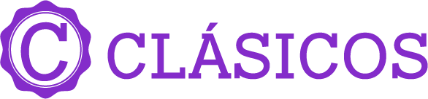 Llegadas: jueves, saliendo desde CDMXOpción de servicio privadoVigencia del programa: hasta el 31 de marzo 2022Solicita tu Cotización desde GDL, MTY y otras Ciudades.Mínimo 2 personas	DÍA 01.		MAZATLÁN – FUNBUS A su llegada a Mazatlán, traslado del aeropuerto a su hotel. El traslado se efectúa en servicio compartido, con capacidad controlada, previamente sanitizado con todas las medidas de seguridad e higiene.Check in en el hotel.Tarde libre.16:00 hrs. Descubre Mazatlán de la manera más divertida, a los cuatro vientos, 360 grados a bordo de nuestro Fun bus, el único autobús doble piso sin techo.Déjate sorprender por las hermosas vistas de Mazatlán disfrutando del sol y la brisa, dándote oportunidad de tomar las fotos más increíbles del destino (duración aproximada 3 hrs)NOTA. Si no pueden realizar este día la actividad por horario de su llegada a Mazatlán, lo podrá realizar los días siguientes.AlojamientoDÍA 02 		MAZATLÁN – EL QUELITE – MAZATLÁN Desayuno en el hotel.09:00 hrs. Cita en el lobby del hotel. A esta hora comenzamos nuestra aventura al pueblo El Quelite. Nos trasladaremos durante 40 min (43 km aproximado) hasta El Quelite.México es reconocido por sus haciendas y hermosos pueblos. Descubre a tan solo 40min al norte de Mazatlán el pintoresco pueblo de “El Quelite”. Gracias a su empedrado, arquitectura y tradiciones, se le ha denominado “El Quelite Pueblo Mágico”.Sorpréndete en este exclusivo tour mientras caminas en este pueblo mágico lleno de sorpresas. Entre otras cosas, prueba una deliciosa nieve de garrafa en la Casa de Doña Chela, visita la panadería con hornos de leña en donde producen las empanadas más sabrosas de calabaza de la región y unas conchitas que se juramente pedirás para llevar. El Quelite tiene de las galleras más importantes del estado de Sinaloa, así que prepara tu cámara para que te lleves un buen recuerdo.Pon mucha atención en los techos de las casas por que podrás encontrar cactus con cientos de años de antigüedad con formas y texturas únicas y en lugares que no te imaginas.Otra de las magias de El Quelite es que podrás encontrar a sus habitantes transitando por sus calles en burritos o a caballo, que por una pequeña cooperación podrás pasearte junto con tu familia y vivir una experiencia única.Termina tu caminata en un famoso restaurante en donde tendrás tiempo libre para comprar recuerditos, artesanías, jamoncillos o de gustar de una deliciosa comida tipo campirana con sazones totalmente caseros y únicos, que hacen a El Quelite el lugar predilecto para locales y turistas.14:00 hrs. Regreso a su hotel.Tarde libre para disfrutar actividades de sol y playa.Alojamiento.DÍA 03 		MAZATLÁN – LA ISLA DE VENADOS – MAZATLÁN Desayuno en el hotel.10:00 hrs. Cita en el lobby del hotel. Comenzaremos nuestro traslado desde su hotel al puerto donde zarpamos en un catamarán.11:00 hrs. Nuestra aventura comienza al abordar un catamarán de dos niveles con 60 pies de eslora. Comenzaremos nuestro recorrido por la hermosa bahía de Mazatlán, Durante nuestro recorrido matutino, disfrute de estar en contacto con la naturaleza en la Isla Venados mientras podrá practicar esnórquel, kayak o paddle board.15:00 hrs, regreso a nuestro hotel.Tarde libre para disfrutar actividades de sol y playa.Alojamiento.DÍA 04. 	MAZATLÁN Desayuno en el hotel.Día libre para actividades de sol y playa.Este día libre sugerimos la visita de la sierra madre, donde visitamos los pueblos Concordia y Copala o para los amantes de sol y playa, sugerimos la visita isla la piedra. Actividades opcionales en nuestro Travel Shop Pack.Alojamiento.DÍA 05. 	MAZATLÁNDesayuno en el hotel.A la hora prevista traslado al aeropuerto para su vuelo de salida. Fin de los servicios.INCLUYE:Traslados aeropuerto / hotel / Aeropuerto. En servicio compartido, con capacidad controlada y en vehículos previamente sanitizados.Vuelo Redondo desde la Ciudad de México con VivaAerobus1 maleta de equipaje documentado de 15 kg + 1 maleta de mano de 10 kg4 noches de hospedaje en MazatlánDesayuno en el hotelTransportación terrestre para las visitas en servicio compartido, con capacidad controlada y vehículos previamente sanitizados. Durante el tour Isla de VenadosAlimentos y bebidas en el catamaránActividades como: snorkel, paddle board, kayak y wáter carpetGuía para los tours mencionadosImpuestosNO INCLUYE:Extras en hotelesBoletos aéreos o de autobús desde su ciudad de origenComida en El QueliteServicios, excursiones o comidas no especificadas Propinas a camaristas, botones, guías, choferes, gastos personalesIMPORTANTE:Se recomienda que su llegada sea antes de las 14:00 hrs, para poder disfrutar a las 16:00 hrs su Tour en el Fun Bus. De lo contrario lo podemos tomar otro día dentro del programa. Se reserva el derecho de modificar el orden de los tours dentro de un paquete, además de cambiar el orden de las visitas dentro de un tour, por cuestiones de operación internas o por fuerza mayor.Se sugiere llevar a los recorridos: bloqueador solar, sombrero, lentes de sol, ropa fresca y calzado cómodo (tipo tenis preferentemente) y efectivo para compras en caso de que requieran algún suvenir en los lugares a visitar.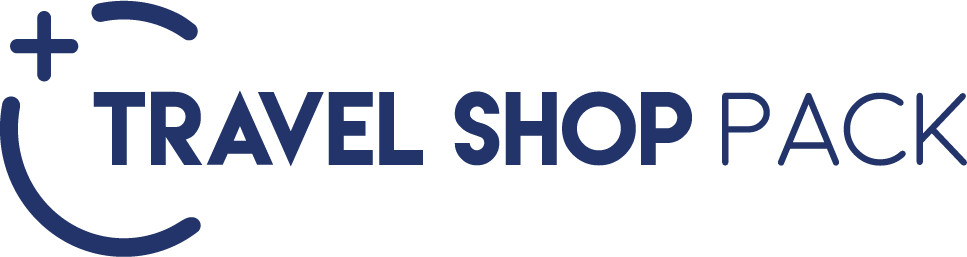 OPCIONALES PARA ENRIQUECER TU VIAJETRAVEL SHOP PACK OPCIONAL MAZATLANPor personaPor personaADULTOMENORVISITA SIERRA MADRE1325825VISITA ISLA DE LA PIEDA625335HOTELES PREVISTO O SIMILARESHOTELES PREVISTO O SIMILARESHOTELES PREVISTO O SIMILARESHOTELES PREVISTO O SIMILARESNOCHESCIUDADHOTELCAT4MAZATLANCITY EXPRESS MAZATLANT4MAZATLANEMPORIO MAZATLANP4MAZATLANPUEBLO BONITO MAZATLANPSPRECIO POR PERSONA EN MXN (MINIMO 2 PERSONAS) PRECIO POR PERSONA EN MXN (MINIMO 2 PERSONAS) PRECIO POR PERSONA EN MXN (MINIMO 2 PERSONAS) PRECIO POR PERSONA EN MXN (MINIMO 2 PERSONAS) PRECIO POR PERSONA EN MXN (MINIMO 2 PERSONAS) PRECIO POR PERSONA EN MXN (MINIMO 2 PERSONAS) SERVICIOS TERRESTRES EXCLUSIVAMENTESERVICIOS TERRESTRES EXCLUSIVAMENTESERVICIOS TERRESTRES EXCLUSIVAMENTESERVICIOS TERRESTRES EXCLUSIVAMENTESERVICIOS TERRESTRES EXCLUSIVAMENTESERVICIOS TERRESTRES EXCLUSIVAMENTETURISTA DBLTPLCPLMNRSGLTERRESTRE15 OCT – 12 DIC 7400686065904610103401 ENE – 31 MAR 2022784072306940463011120TERRESTRE Y AÉREO1 ENE – 31 MAR 2022905084408150583012230PRIMERADBLTPLCPLMNRSGLTERRESTRE15 OCT – 12 DIC 10560940089105960167501 ENE – 31 MAR 20221044192808795568016620TERRESTRE Y AÉREO1 ENE – 31 MAR 202211650104909990689017830PRIMERA SUPERIORDBLTPLCPLMNRSGLTERRESTRE15 OCT – 12 DIC1191011450112106630183401 ENE – 31 MAR 2022117901132011090632018220TERRESTRE Y AÉREO1 ENE – 31 MAR 2022129801253012290753019420RESERVACION DE AEREO CON VIVA AEROBUS MEX/MZT/MEX. INCLUYE EQUIPAJE DOCUMENTADO DE 15 KG + 1 EQUIPAJE DE MANO DE 10 KG.IMPUESTOS Y Q DE COMBUSTIBLE (SUJETOS A CONFIRMACIÓN): $1,360 MXNTARIFAS SUJETAS A CAMBIOS Y A DISPONIBILIDAD LIMITADA SIN PREVIO AVISO. APLICA SUPLEMENTO EN TEMPORADA ALTA, SEMANA SANTA, PASCUA, VERANO, NAVIDAD, FIN DE AÑO, PUENTES Y DÍAS FESTIVOSMENOR DE 2 A 10 AÑOS COMPARTIENDO HABITACION CON 2 ADULTOSVIGENCIA: 31 DE MARZO 2022RESERVACION DE AEREO CON VIVA AEROBUS MEX/MZT/MEX. INCLUYE EQUIPAJE DOCUMENTADO DE 15 KG + 1 EQUIPAJE DE MANO DE 10 KG.IMPUESTOS Y Q DE COMBUSTIBLE (SUJETOS A CONFIRMACIÓN): $1,360 MXNTARIFAS SUJETAS A CAMBIOS Y A DISPONIBILIDAD LIMITADA SIN PREVIO AVISO. APLICA SUPLEMENTO EN TEMPORADA ALTA, SEMANA SANTA, PASCUA, VERANO, NAVIDAD, FIN DE AÑO, PUENTES Y DÍAS FESTIVOSMENOR DE 2 A 10 AÑOS COMPARTIENDO HABITACION CON 2 ADULTOSVIGENCIA: 31 DE MARZO 2022RESERVACION DE AEREO CON VIVA AEROBUS MEX/MZT/MEX. INCLUYE EQUIPAJE DOCUMENTADO DE 15 KG + 1 EQUIPAJE DE MANO DE 10 KG.IMPUESTOS Y Q DE COMBUSTIBLE (SUJETOS A CONFIRMACIÓN): $1,360 MXNTARIFAS SUJETAS A CAMBIOS Y A DISPONIBILIDAD LIMITADA SIN PREVIO AVISO. APLICA SUPLEMENTO EN TEMPORADA ALTA, SEMANA SANTA, PASCUA, VERANO, NAVIDAD, FIN DE AÑO, PUENTES Y DÍAS FESTIVOSMENOR DE 2 A 10 AÑOS COMPARTIENDO HABITACION CON 2 ADULTOSVIGENCIA: 31 DE MARZO 2022RESERVACION DE AEREO CON VIVA AEROBUS MEX/MZT/MEX. INCLUYE EQUIPAJE DOCUMENTADO DE 15 KG + 1 EQUIPAJE DE MANO DE 10 KG.IMPUESTOS Y Q DE COMBUSTIBLE (SUJETOS A CONFIRMACIÓN): $1,360 MXNTARIFAS SUJETAS A CAMBIOS Y A DISPONIBILIDAD LIMITADA SIN PREVIO AVISO. APLICA SUPLEMENTO EN TEMPORADA ALTA, SEMANA SANTA, PASCUA, VERANO, NAVIDAD, FIN DE AÑO, PUENTES Y DÍAS FESTIVOSMENOR DE 2 A 10 AÑOS COMPARTIENDO HABITACION CON 2 ADULTOSVIGENCIA: 31 DE MARZO 2022RESERVACION DE AEREO CON VIVA AEROBUS MEX/MZT/MEX. INCLUYE EQUIPAJE DOCUMENTADO DE 15 KG + 1 EQUIPAJE DE MANO DE 10 KG.IMPUESTOS Y Q DE COMBUSTIBLE (SUJETOS A CONFIRMACIÓN): $1,360 MXNTARIFAS SUJETAS A CAMBIOS Y A DISPONIBILIDAD LIMITADA SIN PREVIO AVISO. APLICA SUPLEMENTO EN TEMPORADA ALTA, SEMANA SANTA, PASCUA, VERANO, NAVIDAD, FIN DE AÑO, PUENTES Y DÍAS FESTIVOSMENOR DE 2 A 10 AÑOS COMPARTIENDO HABITACION CON 2 ADULTOSVIGENCIA: 31 DE MARZO 2022RESERVACION DE AEREO CON VIVA AEROBUS MEX/MZT/MEX. INCLUYE EQUIPAJE DOCUMENTADO DE 15 KG + 1 EQUIPAJE DE MANO DE 10 KG.IMPUESTOS Y Q DE COMBUSTIBLE (SUJETOS A CONFIRMACIÓN): $1,360 MXNTARIFAS SUJETAS A CAMBIOS Y A DISPONIBILIDAD LIMITADA SIN PREVIO AVISO. APLICA SUPLEMENTO EN TEMPORADA ALTA, SEMANA SANTA, PASCUA, VERANO, NAVIDAD, FIN DE AÑO, PUENTES Y DÍAS FESTIVOSMENOR DE 2 A 10 AÑOS COMPARTIENDO HABITACION CON 2 ADULTOSVIGENCIA: 31 DE MARZO 2022RESERVACION DE AEREO CON VIVA AEROBUS MEX/MZT/MEX. INCLUYE EQUIPAJE DOCUMENTADO DE 15 KG + 1 EQUIPAJE DE MANO DE 10 KG.IMPUESTOS Y Q DE COMBUSTIBLE (SUJETOS A CONFIRMACIÓN): $1,360 MXNTARIFAS SUJETAS A CAMBIOS Y A DISPONIBILIDAD LIMITADA SIN PREVIO AVISO. APLICA SUPLEMENTO EN TEMPORADA ALTA, SEMANA SANTA, PASCUA, VERANO, NAVIDAD, FIN DE AÑO, PUENTES Y DÍAS FESTIVOSMENOR DE 2 A 10 AÑOS COMPARTIENDO HABITACION CON 2 ADULTOSVIGENCIA: 31 DE MARZO 2022RESERVACION DE AEREO CON VIVA AEROBUS MEX/MZT/MEX. INCLUYE EQUIPAJE DOCUMENTADO DE 15 KG + 1 EQUIPAJE DE MANO DE 10 KG.IMPUESTOS Y Q DE COMBUSTIBLE (SUJETOS A CONFIRMACIÓN): $1,360 MXNTARIFAS SUJETAS A CAMBIOS Y A DISPONIBILIDAD LIMITADA SIN PREVIO AVISO. APLICA SUPLEMENTO EN TEMPORADA ALTA, SEMANA SANTA, PASCUA, VERANO, NAVIDAD, FIN DE AÑO, PUENTES Y DÍAS FESTIVOSMENOR DE 2 A 10 AÑOS COMPARTIENDO HABITACION CON 2 ADULTOSVIGENCIA: 31 DE MARZO 2022RESERVACION DE AEREO CON VIVA AEROBUS MEX/MZT/MEX. INCLUYE EQUIPAJE DOCUMENTADO DE 15 KG + 1 EQUIPAJE DE MANO DE 10 KG.IMPUESTOS Y Q DE COMBUSTIBLE (SUJETOS A CONFIRMACIÓN): $1,360 MXNTARIFAS SUJETAS A CAMBIOS Y A DISPONIBILIDAD LIMITADA SIN PREVIO AVISO. APLICA SUPLEMENTO EN TEMPORADA ALTA, SEMANA SANTA, PASCUA, VERANO, NAVIDAD, FIN DE AÑO, PUENTES Y DÍAS FESTIVOSMENOR DE 2 A 10 AÑOS COMPARTIENDO HABITACION CON 2 ADULTOSVIGENCIA: 31 DE MARZO 2022RESERVACION DE AEREO CON VIVA AEROBUS MEX/MZT/MEX. INCLUYE EQUIPAJE DOCUMENTADO DE 15 KG + 1 EQUIPAJE DE MANO DE 10 KG.IMPUESTOS Y Q DE COMBUSTIBLE (SUJETOS A CONFIRMACIÓN): $1,360 MXNTARIFAS SUJETAS A CAMBIOS Y A DISPONIBILIDAD LIMITADA SIN PREVIO AVISO. APLICA SUPLEMENTO EN TEMPORADA ALTA, SEMANA SANTA, PASCUA, VERANO, NAVIDAD, FIN DE AÑO, PUENTES Y DÍAS FESTIVOSMENOR DE 2 A 10 AÑOS COMPARTIENDO HABITACION CON 2 ADULTOSVIGENCIA: 31 DE MARZO 2022RESERVACION DE AEREO CON VIVA AEROBUS MEX/MZT/MEX. INCLUYE EQUIPAJE DOCUMENTADO DE 15 KG + 1 EQUIPAJE DE MANO DE 10 KG.IMPUESTOS Y Q DE COMBUSTIBLE (SUJETOS A CONFIRMACIÓN): $1,360 MXNTARIFAS SUJETAS A CAMBIOS Y A DISPONIBILIDAD LIMITADA SIN PREVIO AVISO. APLICA SUPLEMENTO EN TEMPORADA ALTA, SEMANA SANTA, PASCUA, VERANO, NAVIDAD, FIN DE AÑO, PUENTES Y DÍAS FESTIVOSMENOR DE 2 A 10 AÑOS COMPARTIENDO HABITACION CON 2 ADULTOSVIGENCIA: 31 DE MARZO 2022RESERVACION DE AEREO CON VIVA AEROBUS MEX/MZT/MEX. INCLUYE EQUIPAJE DOCUMENTADO DE 15 KG + 1 EQUIPAJE DE MANO DE 10 KG.IMPUESTOS Y Q DE COMBUSTIBLE (SUJETOS A CONFIRMACIÓN): $1,360 MXNTARIFAS SUJETAS A CAMBIOS Y A DISPONIBILIDAD LIMITADA SIN PREVIO AVISO. APLICA SUPLEMENTO EN TEMPORADA ALTA, SEMANA SANTA, PASCUA, VERANO, NAVIDAD, FIN DE AÑO, PUENTES Y DÍAS FESTIVOSMENOR DE 2 A 10 AÑOS COMPARTIENDO HABITACION CON 2 ADULTOSVIGENCIA: 31 DE MARZO 2022RESERVACION DE AEREO CON VIVA AEROBUS MEX/MZT/MEX. INCLUYE EQUIPAJE DOCUMENTADO DE 15 KG + 1 EQUIPAJE DE MANO DE 10 KG.IMPUESTOS Y Q DE COMBUSTIBLE (SUJETOS A CONFIRMACIÓN): $1,360 MXNTARIFAS SUJETAS A CAMBIOS Y A DISPONIBILIDAD LIMITADA SIN PREVIO AVISO. APLICA SUPLEMENTO EN TEMPORADA ALTA, SEMANA SANTA, PASCUA, VERANO, NAVIDAD, FIN DE AÑO, PUENTES Y DÍAS FESTIVOSMENOR DE 2 A 10 AÑOS COMPARTIENDO HABITACION CON 2 ADULTOSVIGENCIA: 31 DE MARZO 2022RESERVACION DE AEREO CON VIVA AEROBUS MEX/MZT/MEX. INCLUYE EQUIPAJE DOCUMENTADO DE 15 KG + 1 EQUIPAJE DE MANO DE 10 KG.IMPUESTOS Y Q DE COMBUSTIBLE (SUJETOS A CONFIRMACIÓN): $1,360 MXNTARIFAS SUJETAS A CAMBIOS Y A DISPONIBILIDAD LIMITADA SIN PREVIO AVISO. APLICA SUPLEMENTO EN TEMPORADA ALTA, SEMANA SANTA, PASCUA, VERANO, NAVIDAD, FIN DE AÑO, PUENTES Y DÍAS FESTIVOSMENOR DE 2 A 10 AÑOS COMPARTIENDO HABITACION CON 2 ADULTOSVIGENCIA: 31 DE MARZO 2022RESERVACION DE AEREO CON VIVA AEROBUS MEX/MZT/MEX. INCLUYE EQUIPAJE DOCUMENTADO DE 15 KG + 1 EQUIPAJE DE MANO DE 10 KG.IMPUESTOS Y Q DE COMBUSTIBLE (SUJETOS A CONFIRMACIÓN): $1,360 MXNTARIFAS SUJETAS A CAMBIOS Y A DISPONIBILIDAD LIMITADA SIN PREVIO AVISO. APLICA SUPLEMENTO EN TEMPORADA ALTA, SEMANA SANTA, PASCUA, VERANO, NAVIDAD, FIN DE AÑO, PUENTES Y DÍAS FESTIVOSMENOR DE 2 A 10 AÑOS COMPARTIENDO HABITACION CON 2 ADULTOSVIGENCIA: 31 DE MARZO 2022RESERVACION DE AEREO CON VIVA AEROBUS MEX/MZT/MEX. INCLUYE EQUIPAJE DOCUMENTADO DE 15 KG + 1 EQUIPAJE DE MANO DE 10 KG.IMPUESTOS Y Q DE COMBUSTIBLE (SUJETOS A CONFIRMACIÓN): $1,360 MXNTARIFAS SUJETAS A CAMBIOS Y A DISPONIBILIDAD LIMITADA SIN PREVIO AVISO. APLICA SUPLEMENTO EN TEMPORADA ALTA, SEMANA SANTA, PASCUA, VERANO, NAVIDAD, FIN DE AÑO, PUENTES Y DÍAS FESTIVOSMENOR DE 2 A 10 AÑOS COMPARTIENDO HABITACION CON 2 ADULTOSVIGENCIA: 31 DE MARZO 2022RESERVACION DE AEREO CON VIVA AEROBUS MEX/MZT/MEX. INCLUYE EQUIPAJE DOCUMENTADO DE 15 KG + 1 EQUIPAJE DE MANO DE 10 KG.IMPUESTOS Y Q DE COMBUSTIBLE (SUJETOS A CONFIRMACIÓN): $1,360 MXNTARIFAS SUJETAS A CAMBIOS Y A DISPONIBILIDAD LIMITADA SIN PREVIO AVISO. APLICA SUPLEMENTO EN TEMPORADA ALTA, SEMANA SANTA, PASCUA, VERANO, NAVIDAD, FIN DE AÑO, PUENTES Y DÍAS FESTIVOSMENOR DE 2 A 10 AÑOS COMPARTIENDO HABITACION CON 2 ADULTOSVIGENCIA: 31 DE MARZO 2022RESERVACION DE AEREO CON VIVA AEROBUS MEX/MZT/MEX. INCLUYE EQUIPAJE DOCUMENTADO DE 15 KG + 1 EQUIPAJE DE MANO DE 10 KG.IMPUESTOS Y Q DE COMBUSTIBLE (SUJETOS A CONFIRMACIÓN): $1,360 MXNTARIFAS SUJETAS A CAMBIOS Y A DISPONIBILIDAD LIMITADA SIN PREVIO AVISO. APLICA SUPLEMENTO EN TEMPORADA ALTA, SEMANA SANTA, PASCUA, VERANO, NAVIDAD, FIN DE AÑO, PUENTES Y DÍAS FESTIVOSMENOR DE 2 A 10 AÑOS COMPARTIENDO HABITACION CON 2 ADULTOSVIGENCIA: 31 DE MARZO 2022RESERVACION DE AEREO CON VIVA AEROBUS MEX/MZT/MEX. INCLUYE EQUIPAJE DOCUMENTADO DE 15 KG + 1 EQUIPAJE DE MANO DE 10 KG.IMPUESTOS Y Q DE COMBUSTIBLE (SUJETOS A CONFIRMACIÓN): $1,360 MXNTARIFAS SUJETAS A CAMBIOS Y A DISPONIBILIDAD LIMITADA SIN PREVIO AVISO. APLICA SUPLEMENTO EN TEMPORADA ALTA, SEMANA SANTA, PASCUA, VERANO, NAVIDAD, FIN DE AÑO, PUENTES Y DÍAS FESTIVOSMENOR DE 2 A 10 AÑOS COMPARTIENDO HABITACION CON 2 ADULTOSVIGENCIA: 31 DE MARZO 2022RESERVACION DE AEREO CON VIVA AEROBUS MEX/MZT/MEX. INCLUYE EQUIPAJE DOCUMENTADO DE 15 KG + 1 EQUIPAJE DE MANO DE 10 KG.IMPUESTOS Y Q DE COMBUSTIBLE (SUJETOS A CONFIRMACIÓN): $1,360 MXNTARIFAS SUJETAS A CAMBIOS Y A DISPONIBILIDAD LIMITADA SIN PREVIO AVISO. APLICA SUPLEMENTO EN TEMPORADA ALTA, SEMANA SANTA, PASCUA, VERANO, NAVIDAD, FIN DE AÑO, PUENTES Y DÍAS FESTIVOSMENOR DE 2 A 10 AÑOS COMPARTIENDO HABITACION CON 2 ADULTOSVIGENCIA: 31 DE MARZO 2022RESERVACION DE AEREO CON VIVA AEROBUS MEX/MZT/MEX. INCLUYE EQUIPAJE DOCUMENTADO DE 15 KG + 1 EQUIPAJE DE MANO DE 10 KG.IMPUESTOS Y Q DE COMBUSTIBLE (SUJETOS A CONFIRMACIÓN): $1,360 MXNTARIFAS SUJETAS A CAMBIOS Y A DISPONIBILIDAD LIMITADA SIN PREVIO AVISO. APLICA SUPLEMENTO EN TEMPORADA ALTA, SEMANA SANTA, PASCUA, VERANO, NAVIDAD, FIN DE AÑO, PUENTES Y DÍAS FESTIVOSMENOR DE 2 A 10 AÑOS COMPARTIENDO HABITACION CON 2 ADULTOSVIGENCIA: 31 DE MARZO 2022RESERVACION DE AEREO CON VIVA AEROBUS MEX/MZT/MEX. INCLUYE EQUIPAJE DOCUMENTADO DE 15 KG + 1 EQUIPAJE DE MANO DE 10 KG.IMPUESTOS Y Q DE COMBUSTIBLE (SUJETOS A CONFIRMACIÓN): $1,360 MXNTARIFAS SUJETAS A CAMBIOS Y A DISPONIBILIDAD LIMITADA SIN PREVIO AVISO. APLICA SUPLEMENTO EN TEMPORADA ALTA, SEMANA SANTA, PASCUA, VERANO, NAVIDAD, FIN DE AÑO, PUENTES Y DÍAS FESTIVOSMENOR DE 2 A 10 AÑOS COMPARTIENDO HABITACION CON 2 ADULTOSVIGENCIA: 31 DE MARZO 2022RESERVACION DE AEREO CON VIVA AEROBUS MEX/MZT/MEX. INCLUYE EQUIPAJE DOCUMENTADO DE 15 KG + 1 EQUIPAJE DE MANO DE 10 KG.IMPUESTOS Y Q DE COMBUSTIBLE (SUJETOS A CONFIRMACIÓN): $1,360 MXNTARIFAS SUJETAS A CAMBIOS Y A DISPONIBILIDAD LIMITADA SIN PREVIO AVISO. APLICA SUPLEMENTO EN TEMPORADA ALTA, SEMANA SANTA, PASCUA, VERANO, NAVIDAD, FIN DE AÑO, PUENTES Y DÍAS FESTIVOSMENOR DE 2 A 10 AÑOS COMPARTIENDO HABITACION CON 2 ADULTOSVIGENCIA: 31 DE MARZO 2022RESERVACION DE AEREO CON VIVA AEROBUS MEX/MZT/MEX. INCLUYE EQUIPAJE DOCUMENTADO DE 15 KG + 1 EQUIPAJE DE MANO DE 10 KG.IMPUESTOS Y Q DE COMBUSTIBLE (SUJETOS A CONFIRMACIÓN): $1,360 MXNTARIFAS SUJETAS A CAMBIOS Y A DISPONIBILIDAD LIMITADA SIN PREVIO AVISO. APLICA SUPLEMENTO EN TEMPORADA ALTA, SEMANA SANTA, PASCUA, VERANO, NAVIDAD, FIN DE AÑO, PUENTES Y DÍAS FESTIVOSMENOR DE 2 A 10 AÑOS COMPARTIENDO HABITACION CON 2 ADULTOSVIGENCIA: 31 DE MARZO 2022RESERVACION DE AEREO CON VIVA AEROBUS MEX/MZT/MEX. INCLUYE EQUIPAJE DOCUMENTADO DE 15 KG + 1 EQUIPAJE DE MANO DE 10 KG.IMPUESTOS Y Q DE COMBUSTIBLE (SUJETOS A CONFIRMACIÓN): $1,360 MXNTARIFAS SUJETAS A CAMBIOS Y A DISPONIBILIDAD LIMITADA SIN PREVIO AVISO. APLICA SUPLEMENTO EN TEMPORADA ALTA, SEMANA SANTA, PASCUA, VERANO, NAVIDAD, FIN DE AÑO, PUENTES Y DÍAS FESTIVOSMENOR DE 2 A 10 AÑOS COMPARTIENDO HABITACION CON 2 ADULTOSVIGENCIA: 31 DE MARZO 2022RESERVACION DE AEREO CON VIVA AEROBUS MEX/MZT/MEX. INCLUYE EQUIPAJE DOCUMENTADO DE 15 KG + 1 EQUIPAJE DE MANO DE 10 KG.IMPUESTOS Y Q DE COMBUSTIBLE (SUJETOS A CONFIRMACIÓN): $1,360 MXNTARIFAS SUJETAS A CAMBIOS Y A DISPONIBILIDAD LIMITADA SIN PREVIO AVISO. APLICA SUPLEMENTO EN TEMPORADA ALTA, SEMANA SANTA, PASCUA, VERANO, NAVIDAD, FIN DE AÑO, PUENTES Y DÍAS FESTIVOSMENOR DE 2 A 10 AÑOS COMPARTIENDO HABITACION CON 2 ADULTOSVIGENCIA: 31 DE MARZO 2022RESERVACION DE AEREO CON VIVA AEROBUS MEX/MZT/MEX. INCLUYE EQUIPAJE DOCUMENTADO DE 15 KG + 1 EQUIPAJE DE MANO DE 10 KG.IMPUESTOS Y Q DE COMBUSTIBLE (SUJETOS A CONFIRMACIÓN): $1,360 MXNTARIFAS SUJETAS A CAMBIOS Y A DISPONIBILIDAD LIMITADA SIN PREVIO AVISO. APLICA SUPLEMENTO EN TEMPORADA ALTA, SEMANA SANTA, PASCUA, VERANO, NAVIDAD, FIN DE AÑO, PUENTES Y DÍAS FESTIVOSMENOR DE 2 A 10 AÑOS COMPARTIENDO HABITACION CON 2 ADULTOSVIGENCIA: 31 DE MARZO 2022RESERVACION DE AEREO CON VIVA AEROBUS MEX/MZT/MEX. INCLUYE EQUIPAJE DOCUMENTADO DE 15 KG + 1 EQUIPAJE DE MANO DE 10 KG.IMPUESTOS Y Q DE COMBUSTIBLE (SUJETOS A CONFIRMACIÓN): $1,360 MXNTARIFAS SUJETAS A CAMBIOS Y A DISPONIBILIDAD LIMITADA SIN PREVIO AVISO. APLICA SUPLEMENTO EN TEMPORADA ALTA, SEMANA SANTA, PASCUA, VERANO, NAVIDAD, FIN DE AÑO, PUENTES Y DÍAS FESTIVOSMENOR DE 2 A 10 AÑOS COMPARTIENDO HABITACION CON 2 ADULTOSVIGENCIA: 31 DE MARZO 2022RESERVACION DE AEREO CON VIVA AEROBUS MEX/MZT/MEX. INCLUYE EQUIPAJE DOCUMENTADO DE 15 KG + 1 EQUIPAJE DE MANO DE 10 KG.IMPUESTOS Y Q DE COMBUSTIBLE (SUJETOS A CONFIRMACIÓN): $1,360 MXNTARIFAS SUJETAS A CAMBIOS Y A DISPONIBILIDAD LIMITADA SIN PREVIO AVISO. APLICA SUPLEMENTO EN TEMPORADA ALTA, SEMANA SANTA, PASCUA, VERANO, NAVIDAD, FIN DE AÑO, PUENTES Y DÍAS FESTIVOSMENOR DE 2 A 10 AÑOS COMPARTIENDO HABITACION CON 2 ADULTOSVIGENCIA: 31 DE MARZO 2022RESERVACION DE AEREO CON VIVA AEROBUS MEX/MZT/MEX. INCLUYE EQUIPAJE DOCUMENTADO DE 15 KG + 1 EQUIPAJE DE MANO DE 10 KG.IMPUESTOS Y Q DE COMBUSTIBLE (SUJETOS A CONFIRMACIÓN): $1,360 MXNTARIFAS SUJETAS A CAMBIOS Y A DISPONIBILIDAD LIMITADA SIN PREVIO AVISO. APLICA SUPLEMENTO EN TEMPORADA ALTA, SEMANA SANTA, PASCUA, VERANO, NAVIDAD, FIN DE AÑO, PUENTES Y DÍAS FESTIVOSMENOR DE 2 A 10 AÑOS COMPARTIENDO HABITACION CON 2 ADULTOSVIGENCIA: 31 DE MARZO 2022RESERVACION DE AEREO CON VIVA AEROBUS MEX/MZT/MEX. INCLUYE EQUIPAJE DOCUMENTADO DE 15 KG + 1 EQUIPAJE DE MANO DE 10 KG.IMPUESTOS Y Q DE COMBUSTIBLE (SUJETOS A CONFIRMACIÓN): $1,360 MXNTARIFAS SUJETAS A CAMBIOS Y A DISPONIBILIDAD LIMITADA SIN PREVIO AVISO. APLICA SUPLEMENTO EN TEMPORADA ALTA, SEMANA SANTA, PASCUA, VERANO, NAVIDAD, FIN DE AÑO, PUENTES Y DÍAS FESTIVOSMENOR DE 2 A 10 AÑOS COMPARTIENDO HABITACION CON 2 ADULTOSVIGENCIA: 31 DE MARZO 2022RESERVACION DE AEREO CON VIVA AEROBUS MEX/MZT/MEX. INCLUYE EQUIPAJE DOCUMENTADO DE 15 KG + 1 EQUIPAJE DE MANO DE 10 KG.IMPUESTOS Y Q DE COMBUSTIBLE (SUJETOS A CONFIRMACIÓN): $1,360 MXNTARIFAS SUJETAS A CAMBIOS Y A DISPONIBILIDAD LIMITADA SIN PREVIO AVISO. APLICA SUPLEMENTO EN TEMPORADA ALTA, SEMANA SANTA, PASCUA, VERANO, NAVIDAD, FIN DE AÑO, PUENTES Y DÍAS FESTIVOSMENOR DE 2 A 10 AÑOS COMPARTIENDO HABITACION CON 2 ADULTOSVIGENCIA: 31 DE MARZO 2022RESERVACION DE AEREO CON VIVA AEROBUS MEX/MZT/MEX. INCLUYE EQUIPAJE DOCUMENTADO DE 15 KG + 1 EQUIPAJE DE MANO DE 10 KG.IMPUESTOS Y Q DE COMBUSTIBLE (SUJETOS A CONFIRMACIÓN): $1,360 MXNTARIFAS SUJETAS A CAMBIOS Y A DISPONIBILIDAD LIMITADA SIN PREVIO AVISO. APLICA SUPLEMENTO EN TEMPORADA ALTA, SEMANA SANTA, PASCUA, VERANO, NAVIDAD, FIN DE AÑO, PUENTES Y DÍAS FESTIVOSMENOR DE 2 A 10 AÑOS COMPARTIENDO HABITACION CON 2 ADULTOSVIGENCIA: 31 DE MARZO 2022RESERVACION DE AEREO CON VIVA AEROBUS MEX/MZT/MEX. INCLUYE EQUIPAJE DOCUMENTADO DE 15 KG + 1 EQUIPAJE DE MANO DE 10 KG.IMPUESTOS Y Q DE COMBUSTIBLE (SUJETOS A CONFIRMACIÓN): $1,360 MXNTARIFAS SUJETAS A CAMBIOS Y A DISPONIBILIDAD LIMITADA SIN PREVIO AVISO. APLICA SUPLEMENTO EN TEMPORADA ALTA, SEMANA SANTA, PASCUA, VERANO, NAVIDAD, FIN DE AÑO, PUENTES Y DÍAS FESTIVOSMENOR DE 2 A 10 AÑOS COMPARTIENDO HABITACION CON 2 ADULTOSVIGENCIA: 31 DE MARZO 2022RESERVACION DE AEREO CON VIVA AEROBUS MEX/MZT/MEX. INCLUYE EQUIPAJE DOCUMENTADO DE 15 KG + 1 EQUIPAJE DE MANO DE 10 KG.IMPUESTOS Y Q DE COMBUSTIBLE (SUJETOS A CONFIRMACIÓN): $1,360 MXNTARIFAS SUJETAS A CAMBIOS Y A DISPONIBILIDAD LIMITADA SIN PREVIO AVISO. APLICA SUPLEMENTO EN TEMPORADA ALTA, SEMANA SANTA, PASCUA, VERANO, NAVIDAD, FIN DE AÑO, PUENTES Y DÍAS FESTIVOSMENOR DE 2 A 10 AÑOS COMPARTIENDO HABITACION CON 2 ADULTOSVIGENCIA: 31 DE MARZO 2022RESERVACION DE AEREO CON VIVA AEROBUS MEX/MZT/MEX. INCLUYE EQUIPAJE DOCUMENTADO DE 15 KG + 1 EQUIPAJE DE MANO DE 10 KG.IMPUESTOS Y Q DE COMBUSTIBLE (SUJETOS A CONFIRMACIÓN): $1,360 MXNTARIFAS SUJETAS A CAMBIOS Y A DISPONIBILIDAD LIMITADA SIN PREVIO AVISO. APLICA SUPLEMENTO EN TEMPORADA ALTA, SEMANA SANTA, PASCUA, VERANO, NAVIDAD, FIN DE AÑO, PUENTES Y DÍAS FESTIVOSMENOR DE 2 A 10 AÑOS COMPARTIENDO HABITACION CON 2 ADULTOSVIGENCIA: 31 DE MARZO 2022RESERVACION DE AEREO CON VIVA AEROBUS MEX/MZT/MEX. INCLUYE EQUIPAJE DOCUMENTADO DE 15 KG + 1 EQUIPAJE DE MANO DE 10 KG.IMPUESTOS Y Q DE COMBUSTIBLE (SUJETOS A CONFIRMACIÓN): $1,360 MXNTARIFAS SUJETAS A CAMBIOS Y A DISPONIBILIDAD LIMITADA SIN PREVIO AVISO. APLICA SUPLEMENTO EN TEMPORADA ALTA, SEMANA SANTA, PASCUA, VERANO, NAVIDAD, FIN DE AÑO, PUENTES Y DÍAS FESTIVOSMENOR DE 2 A 10 AÑOS COMPARTIENDO HABITACION CON 2 ADULTOSVIGENCIA: 31 DE MARZO 2022RESERVACION DE AEREO CON VIVA AEROBUS MEX/MZT/MEX. INCLUYE EQUIPAJE DOCUMENTADO DE 15 KG + 1 EQUIPAJE DE MANO DE 10 KG.IMPUESTOS Y Q DE COMBUSTIBLE (SUJETOS A CONFIRMACIÓN): $1,360 MXNTARIFAS SUJETAS A CAMBIOS Y A DISPONIBILIDAD LIMITADA SIN PREVIO AVISO. APLICA SUPLEMENTO EN TEMPORADA ALTA, SEMANA SANTA, PASCUA, VERANO, NAVIDAD, FIN DE AÑO, PUENTES Y DÍAS FESTIVOSMENOR DE 2 A 10 AÑOS COMPARTIENDO HABITACION CON 2 ADULTOSVIGENCIA: 31 DE MARZO 2022RESERVACION DE AEREO CON VIVA AEROBUS MEX/MZT/MEX. INCLUYE EQUIPAJE DOCUMENTADO DE 15 KG + 1 EQUIPAJE DE MANO DE 10 KG.IMPUESTOS Y Q DE COMBUSTIBLE (SUJETOS A CONFIRMACIÓN): $1,360 MXNTARIFAS SUJETAS A CAMBIOS Y A DISPONIBILIDAD LIMITADA SIN PREVIO AVISO. APLICA SUPLEMENTO EN TEMPORADA ALTA, SEMANA SANTA, PASCUA, VERANO, NAVIDAD, FIN DE AÑO, PUENTES Y DÍAS FESTIVOSMENOR DE 2 A 10 AÑOS COMPARTIENDO HABITACION CON 2 ADULTOSVIGENCIA: 31 DE MARZO 2022RESERVACION DE AEREO CON VIVA AEROBUS MEX/MZT/MEX. INCLUYE EQUIPAJE DOCUMENTADO DE 15 KG + 1 EQUIPAJE DE MANO DE 10 KG.IMPUESTOS Y Q DE COMBUSTIBLE (SUJETOS A CONFIRMACIÓN): $1,360 MXNTARIFAS SUJETAS A CAMBIOS Y A DISPONIBILIDAD LIMITADA SIN PREVIO AVISO. APLICA SUPLEMENTO EN TEMPORADA ALTA, SEMANA SANTA, PASCUA, VERANO, NAVIDAD, FIN DE AÑO, PUENTES Y DÍAS FESTIVOSMENOR DE 2 A 10 AÑOS COMPARTIENDO HABITACION CON 2 ADULTOSVIGENCIA: 31 DE MARZO 2022RESERVACION DE AEREO CON VIVA AEROBUS MEX/MZT/MEX. INCLUYE EQUIPAJE DOCUMENTADO DE 15 KG + 1 EQUIPAJE DE MANO DE 10 KG.IMPUESTOS Y Q DE COMBUSTIBLE (SUJETOS A CONFIRMACIÓN): $1,360 MXNTARIFAS SUJETAS A CAMBIOS Y A DISPONIBILIDAD LIMITADA SIN PREVIO AVISO. APLICA SUPLEMENTO EN TEMPORADA ALTA, SEMANA SANTA, PASCUA, VERANO, NAVIDAD, FIN DE AÑO, PUENTES Y DÍAS FESTIVOSMENOR DE 2 A 10 AÑOS COMPARTIENDO HABITACION CON 2 ADULTOSVIGENCIA: 31 DE MARZO 2022RESERVACION DE AEREO CON VIVA AEROBUS MEX/MZT/MEX. INCLUYE EQUIPAJE DOCUMENTADO DE 15 KG + 1 EQUIPAJE DE MANO DE 10 KG.IMPUESTOS Y Q DE COMBUSTIBLE (SUJETOS A CONFIRMACIÓN): $1,360 MXNTARIFAS SUJETAS A CAMBIOS Y A DISPONIBILIDAD LIMITADA SIN PREVIO AVISO. APLICA SUPLEMENTO EN TEMPORADA ALTA, SEMANA SANTA, PASCUA, VERANO, NAVIDAD, FIN DE AÑO, PUENTES Y DÍAS FESTIVOSMENOR DE 2 A 10 AÑOS COMPARTIENDO HABITACION CON 2 ADULTOSVIGENCIA: 31 DE MARZO 2022